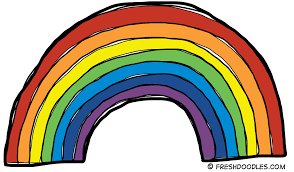 NAU LGBTQIA CommissionMeeting Minutes2/13/19Attendance:Dee WedwardSarah LypsieAri BurfordHeather MartelAmanda MeeksCalvin LegassieShelby ReedApril PetersBriannaHeatherSamuel HemsleyAmandaMary GriffinGrace DisworthPam OlsenCarl DindoAmanda McneerZerk MichaelIntroductions: Please Indicate Name, Campus/ Community Affiliation, and Gender Pronouns (EX: she/her/hers, they/them/theirs, he/him/his, etc.)Scholarship Fund: $12,399.42Almost halfway to the $25,000 endowment goal to be able to start offering scholarshipsVoting on New ChairDr. Ari BurfordFocusing on what would people like to do collectively. What we can keep doing and what we can add to.Helped start the original LGBTQIA Taskforce in fall of 2010, which later became the commission.Teaches in Woman and Gender studies. Helped create Queer Studies minorResearch focus is on Queer literature, resilience, and other topics such as intersectionality.Important to understand the interconnectivity between NAU and the communityUnanimous aye vote for confirmation of the new chair.Dr. Burford is confirmedCommunity/Organization Updates:NAU Health promotionsAbsentNAU Health ServicesWaitlist for counseling services continues to growWalk in times are reserved for crisis or triage appointments.Slowly working through the wait list.Graduate Student GovernmentHave concerns dealing with health issues and graduate student access.Trying to think about how to deal with move out debris left behind by students.Discussions are being held by the waste minimization team. Held the 15th of every month.NAU Police DepartmentNo updates at this time.GradPrideAbsentCoconino County Public Health ServicesAbsentIMQLove without labels for Valentines day.On Monday there was a soap making workshopToday is DIY suncatcher until 5pm, to make a gift for someone you care about.Tomorrow is You Rock, Valentine. Where you paint a rock.Friday is a duck tape roses workshop from 10 to 5pm,There will also be a Pose watch party in IMQ from 9 to 5.There will also be 80s themed candy!All month is Black History MonthThere is meals at the Hots Spot$8 per ticket, please buy through IMQOn Tuesday we are hosting Q’D it upAllows students to rent out space to present their student organizations and groups. Will be in the IMQ Office, Q-Unity Center.Study Abroad in Iceland with Amanda MeeksQueer Arts and ApplicationDeadline is on Friday. Please send the word or sign up!IMQ open houseRibbon cutting ceremony next weekPlease RSVP if you intend to attend.There will be performancesTrans support groupIncrease in individuals since the implantation of flyers.Send people to Mary Griffin, call the supplied number, or have them go to IMQ to be referred. Amanda is starting a new series called “Transparency 101”Open to the public, everybody is free to come.The purpose of 101 is to just explain the basics and what everyday life is like.Flyers will be sent out in the near future through email. Information updates are also available through the news letter.Tour of new IMQ spaceNew space is very spacious, lots of rooms and locations for students to sit and work.IMQ offices are located right inside the space for easy access to staff.Space is located in the Union